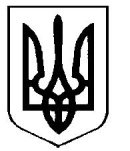 УкраїнаВерховинська селищна рада Верховинського району Івано-Франківської областівосьмого скликання двадцять третя   сесіяРІШЕННЯвід 15.12.2022 року          			                                                  с-ще Верховина№325-23/2022Про затвердження   фінансового плану на 2023 рік  КНП «Верховинський центр первинної медико-санітарної допомоги» Верховинської селищної  радиКеруючись статтями 75, 77 Господарського Кодексу України, статтею 26 Закону України «Про місцеве самоврядування в Україні», наказом Міністерства економічного розвитку та торгівлі (МЕРТ) України від 02.03.2015 р. № 205 «Про затвердження порядку складання, затвердження та контролю виконання фінансового плану суб’єкта господарювання державного сектору економіки» та наказу МЕРТ від 31.07.2018 р. № 1070 «Про внесення змін до Порядку складання, затвердження та контролю виконання фінансового плану суб’єкта господарювання державного сектору економіки», з метою вдосконалення системи фінансового планування, підвищення ефективності роботи, враховуючи рекомендації постійної комісії Верховинської селищної ради з питань соціального захисту, фінансів, бюджету, планування соціально-економічного розвитку, інвестицій, міжнародного співробітництва та у справах учасників АТО, селищна радаВИРІШИЛА:1. Затвердити фінансовий план КНП «Верховинський центр первинної медико-санітарної допомоги» Верховинської селищної ради на 2023 рік, що додається.2. Відповідальність за виконання показників фінансового плану на 2023 рік покласти на директора КНП «Верховинський центр первинної медико-санітарної допомоги» Верховинської селищної ради (С.ШКІРЯК).3. Контроль за виконання рішення покласти на постійну комісію Верховинської селищної ради з питань соціального захисту, фінансів, бюджету, планування соціально-економічного розвитку, інвестицій, міжнародного співробітництва та у справах учасників АТО.Селищний голова                                                        Василь МИЦКАНЮКСекретар ради                                                              Петро АНТІПОВ Фінансовий план  на 2023 рікодиниця виміру: тис. гривеньДиректор                        ___________	Світлана ШКІРЯК	             Головний бухгалтер     ___________      Оксана ІВАНЧУК		Пояснювальна записка «Про затвердження фінансового плану(проєкт) на 2023 рікКомунального некомерційного підприємства «Верховинський центр первинної медико-санітарної допомоги» Верховинської селищної ради  Кількість штатних посад по КНП "Верховинський центр  первинної медико-санітарної допомоги» Верховинської селищної ради   становить 103,0 одиниць, в т. ч.:лікарі                                     -  23,50 од.;середній медперсонал         -  53,00 од;молодший   медперсонал     -  6,50 од.;інший персонал                    -  20,00 од.;Дохідна частина поєкту фінансового плану на 2023 рік:Рядок 010 «Дохід (виручка) від реалізації продукції (товарів, робіт, послуг)» 11616,5,0 тис. грн. – від Національної служби здоров’я Рядок 015 «Дохід з місцевого бюджету цільового фінансування на оплату комунальних послуг та енергоносіїв, товарів, робіт та послуг» та інших програм у сфері охорони здоров’я: 889,3 тисяч гривеньВитрати установи складаються з:      Рядок 015(Складається з)«оплата комунальних послуг та енергоносіїв» КНП Верховинська     Багатопрофільна лікарня Верховинської Селищної Ради-136,8 тис. грн.«оплата комунальних послуг та енергоносіїв» -  552,5тис. грн.«Інші програми та заходи у сфері охорони здоров’я» -200,0 тис. грн.Витрати установи складаються з;рядок 060 «Собівартість реалізованої продукції» разом становить 12 890,5тис.грн.Рядок 061 «Матеріальні затрати» 410,0 тисяч гривень в тому числі:«Предмети матеріали обладнання інвентар»-200,0 тис. грн«Медикаменти та перев’язувальні матеріали»-50.00 тис. грн.«Ремонт, запасні частини  та страховка транспортних засобів-15,0тис.грн«господарчі товари та інвентар»-75,0 тис. грн.«Витрати на паливно-мастильні матеріали-70,0 тис. грн.Рядок 062 «витрати но оплату праці»-10140,0 тис. грн.    Рядок 063 «Відрахування на соціальні заходи» (22%)-2230,0 тис. грн.    Рядок 064  «Амортизація» -50 тис. грн.(знос основних засобів)    Рядок 065 «Інші операційні витрати» 60.5 тис. грн.оплата послуг  банку-1,0 тис. грн.	 телефонний зв'язок -1,5 тис. грн. оплата інтернет послуг -29,00 тис. грн оплата програмного забезпечення-8,00 тис. грн.бланки журнали 3,00 тис. грн. видатки на відрядження -15,00 тис. грн..оплата податків зборів обов’язкових платежів,  пені тощо-3,00тис.грн. Адміністративні витрати установи: Рядок 090 «Адміністративні витрати» 000- тис. грн. Рядок 091 «Матеріальні затрати» 375.0 тис. грн. в тому числі:«Предмети матеріали обладнання інвентар»-100.0 тис. грн.«Медикаменти та перев’язувальні матеріали» 100.0 тис. грн.«Ремонт, запасні частини та страховка транспортних засобів-20.0 тис. грн.«господарчі товари та інвентар»10.0тис.грн.«Витрати на паливно-мастильні матеріали-100.0 тис. грн.Витрати на канцтовари, офісне приладдя  та устаткування-30.0тис.грн.«Витрати на обслуговування оргтехніки»-15,0 тис. грн.  Рядок 092«витрати но оплату праці»-3500,0тис.грн.  Рядок 093«Відрахування на соціальні заходи» (22%)-770,0тис.грн.  Рядок 094 «Амортизація»(знос основних засобів)-32,0 тис.грн.  Рядок 095 «Інші операційні витрати»-59,0 тис. грн.оплата послуг»  банку-1,5 тис. грн. 	телефонний зв'язок -1,0 тис. грн. оплата інтернет послуг -2,5 тис. грн.оплата програмного забезпечення-4,0 тис. грн.бланки журнали -1,0 тис. грн. видатки на відрядження -10,0 тис грн..оплата податків та зборів обов’язкових платежів,  тощо-2,0 тис. грн.заміна лічильників ти профремонт 9,0 тис. грн.охорона праці та навчання працівників 3,0тис.грн.  «Витрати на обслуговування оргтехніки»-25,0 тис. грн.  Рядок 140 «Інші фінансові доходи»-9,6тис.грн.(оренда приміщень) Рядок 360 Узагальнена витратна частина; Матеріальні затрати-785,0 тис. грн. Витрати на оплату праці-13640,0 тис. грн. Відрахування на соціальні заходи (22)-3000,0 тис. грн. Амортизація(знос основних засобів) -82,0 тис.грн. Інші матеріальні витрати- 119,5 тис. грн. Рядок 420 Придбання  основних засобів та інших необоротних матеріальних активів-200,0 тис. грн.Підприємство за рік планує отримати нульовий фінансовий результат.ДиректорКНП «Верховинський  ЦПМСД» ВСР		                Світлана ШКІРЯКПідприємство    Комунальне некомерційне підприємство «Верховинський центр первинної медико-санітарної допомоги» Верховинської селищної радиКодиКодиОрган управлінняЗа ЕДРПОУ38609428Галузь   Охорона здоров’яЗа СПОДУВид економ. Діяльності  Загальна медична практикаЗа ЗКНГМісцезнаходження   смт. Верховина, вул. Жаб’євська,10За КВЕД86,21Телефон 2-10-07Керівник    Світлана Святославівна ШкірякПоказникиКод рядкаПлановий рік, усьогоУ тому числі за кварталамиУ тому числі за кварталамиУ тому числі за кварталамиУ тому числі за кварталамиПоказникиКод рядкаПлановий рік, усьогоІІІІІІІV1234567І. Фінансові результати0Дохід  (виручка) від реалізації продукції (товарів, робіт, послуг)@010@Дохід з місцевого бюджету цільового фінансування на оплату комунальних послуг та енергоносіїв, товарів, робіт та послуг та інші програми у сфері охорони здоров’я    015@889,3222,3222,3222,3222,4Податок на додану вартість@020@Акцизний збір@030@Інші вирахування з доходу@040@Чистий дохід (виручка) від реалізації продукції (товарів, робіт, послуг)@050@Собівартість реалізованої продукції (товарів, робіт, послуг)@060@12 890,53222.53222.53223.03222.5у тому числі за економічними елементами:    Матеріальні затрати@061@410102.5102.5102.5102.5    Витрати на оплату праці@062@10140,02535,02535,02535,02535,0    Відрахування на соціальні заходи@063@2230,0557.5557.5557.5557.5    Амортизація@064@50,012.512.512.512.5    Інші операційні витрати@065@60,515,015,015,5,015,0Валовий:    прибуток@071@    збиток@072@Інші операційні доходи@080@       у тому числі:    дохід від операційної оренди активів@081@    одержані гранти та субсидії@082@дохід від реалізації необоротних активів, утримуваних для продажу@083@Адміністративні витрати (сума рядків з 091 по 095)@090@4736,01184.01184.001184.001184.00у тому числі за економічними елементами:    Матеріальні затрати@091@37593.7593.7593.7593.75    Витрати на оплату праці@092@3500,0875,0875,0875,0875,0    Відрахування на соціальні заходи@093@770,0192,5192,5192,5192,5    Амортизація@094@32,08,08,08,08,0    Інші операційні витрати@095@59,014.7514.7514.7514.75Витрати на збут (сума рядків з 101 по 105):@100@у тому числі за економічними елементами:    Матеріальні затрати@101@    Витрати на оплату праці@102@    Відрахування на соціальні заходи@103@    Амортизація@104@    Інші операційні витрати@105@Інші операційні витрати(сума рядків з 111 по 115)@110@у тому числі за економічними елементами:    Матеріальні затрати@111@    Витрати на оплату праці@112@    Відрахування на соціальні заходи@113@    Амортизація@114@    Інші операційні витрати@115@Фінансові результати від операційної діяльності:    прибуток@121@    збиток@122@Дохід від участі в капіталі@130@Інші фінансові доходи@140@9,62,42,42,42,4Інші доходи@150@      у тому числі:    дохід від реалізації фінансових інвестицій @152@    дохід від безоплатно одержаних активів@154@Фінансові витрати@160@Витрати від участі в капіталі@170@Інші витрати@180@Фінансові результати від звичайної діяльності до оподаткування:@@     прибуток@191@     збиток@192@Податок на прибуток@200@Чистий:    прибуток@211@    збиток@212@Відрахування частини прибутку до бюджету м. Канева@220@ІІ. Елементи операційних витрат  (разом)17626,54406.754406.754407.254405.75Матеріальні затрати@310@785,0196.25196.25196.25196.25Витрати на оплату праці@320@13640,03410,03410,03410,03410.0Відрахування на соціальні заходи@330@3000,0750.0750.0750.0750.0Амортизація@340@82,020,520,520.520.5Інші операційні витрати@350@119,530,030,030,529,0Разом (сума рядків з 310 по 350)@360@ІІІ. Капітальні інвестиції протягом рокуКапітальне будівництво@410@   в т.ч за рахунок бюджетних коштів@411@Придбання  (виготовлення) основних засобів та інших необоротних матеріальних активів@420@200,050,050,050,050,0   в т.ч за рахунок бюджетних коштів@421@Придбання (створення) нематеріальних активів)@430@   в т.ч за рахунок бюджетних коштів@431@Погашення отриманих на  капітальні інвестиції позик@440@   в т.ч за рахунок бюджетних коштів@441@Модернізація, модифікація, дообладнання, реконструкція, інші види поліпшення необоротних активів@450@   в т.ч за рахунок бюджетних коштів@451@Разом (сума рядків 410,420, 430, 440, 450):@490@200,050,050,050,050,0в т.ч за рахунок бюджетних коштів (сума рядків 411, 421, 431, 441, 451)@491@ІV. Додаткова інформаціяна 1.01на 1.04на 1.07на 1.10на 31.12Чисельність працівників@510@103,0103,0103,0103,0103,0Первісна вартість основних засобів@520@Податкова заборгованість@530@Заборгованість перед працівниками за заробітною платою@540@